УПРАВЛЕНИЕОБРАЗОВАНИЯ АДМИНИСТРАЦИИСЕРГИЕВО-ПОСАДСКОГО МУНИЦИПАЛЬНОГО РАЙОНА                                         МОСКОВСКОЙ ОБЛАСТИМУНИЦИПАЛЬНОЕ  БЮДЖЕТНОЕ ДОШКОЛЬНОЕ  ОБРАЗОВАТЕЛЬНОЕ УЧРЕЖДЕНИЕ«ДЕТСКИЙ САД КОМБИНИРОВАННОГО ВИДА № 60 »                                            «Утверждаю»                                                                        Заведующий МБДОУ «Детский сад                                                                 комбинированного вида № 60»________________ Т.Ю.КоровченкоИННОВАЦИОННЫЙ  ПРОЕКТ       на участие в областном конкурсе дошкольных                                     образовательных организаций муниципальных образованийМосковской области на присвоение статусаРегиональной инновационной площадки Московской области в 2014 годупо направлению: «Реализация программ обеспечения психолого-педагогической поддержки и повышения компетенции родителей (законных представителей) в   вопросах развития и образования, охраны и укрепления здоровья детей.»ТЕМА ПРОЕКТА:«Реализация программ обеспечения психолого-педагогической поддержки и повышения компетенции родителей в условиях требований федерального государственного образовательного стандарта дошкольного образования «Детский сад и семья: шаги навстречу»»        Копия верна:                                                           Заместитель Главы администрации                                                           муниципального района-                                                            Начальник управления образованияО.К.ДудареваРазмещено на сайте: hotkov0-mbdou60.ru"От того, как прошло детство, кто вёл
ребенка за руку в детские годы, что вошло
в его разум и сердце из окружающего мира -
от этого в решающей степени зависит, каким
человеком станет сегодняшний малыш".
Сухомлинский В.А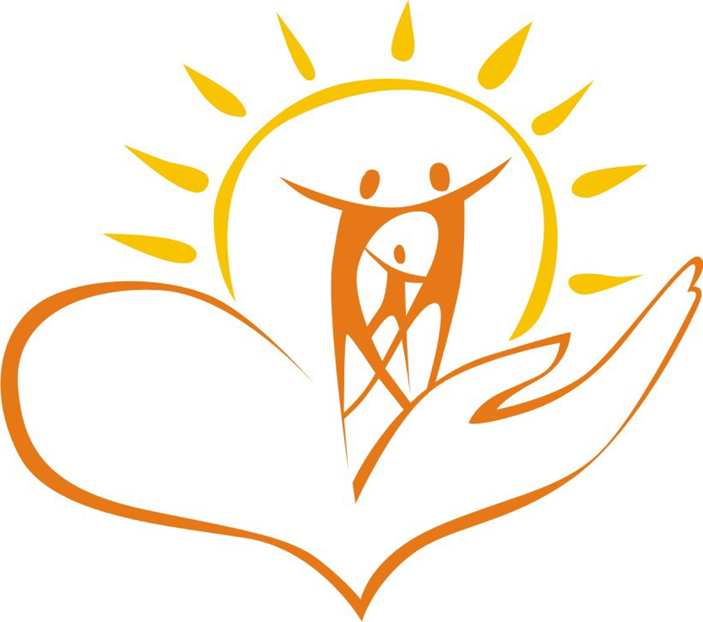 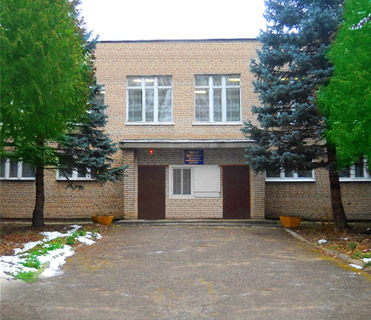 Если  будете в Хотьково,Задержитесь на часок,Полюбуйтесь, как сияетНаш «Зеленый огонек».              Огоньков на свете много:              Красный, синий, голубой…              Ну, а наш, такой зеленый,              Сочный, свежий, молодой.Приходите, будем рады,Мы Вас встретим у крыльцаИ расскажем по порядкуОт начала до конца:               Как мы весело играем,               Как мы учимся дружить,              Как танцуем и поем,              Как мы весело живем.Учим правила движения: Как по улице ходить,Как на самом бойком местеНам ее переходить.              И старанием, и делами             Детский садик наш цветет             По дороге жизни смело             Нас зеленый свет ведетСВЕДЕНИЯ О ПРОЕКТЕ ОБРАЗОВАТЕЛЬНОЙ ОРГАНИЗАЦИИ
Наименование инновационного проекта образовательной организации«Реализация программ обеспечения психолого-педагогической поддержки и повышения компетенции родителей в условиях современных требований федерального государственного образовательного стандарта                                              «Детский сад и семья: шаги навстречу»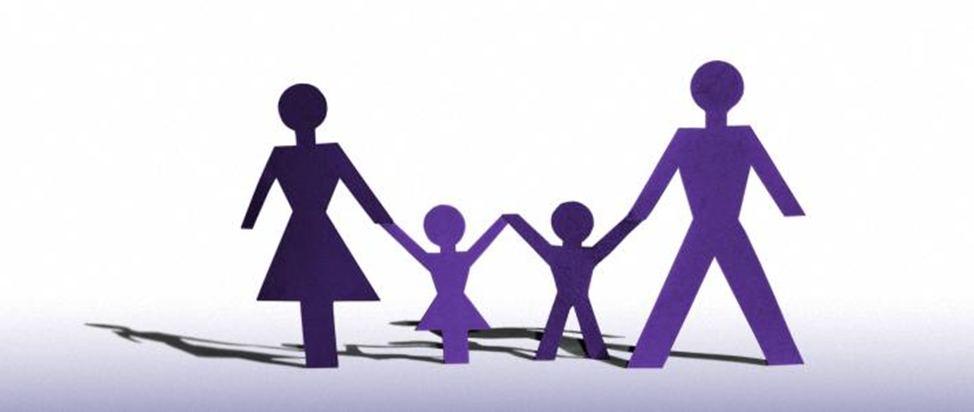 Срок реализации инновационного проектатри года ( 2014 – 2017 гг)   Цели, задачи и основная идея инновационного проекта, обоснование его значимости для развития системы образования в Московской области и Российской Федерации.          Модернизация системы образования в России предъявляет новые требования и к дошкольным образовательным учреждениям, и к организации в них воспитательно – образовательного процесса, и к уровню качества образовательных услуг. Инновационный режим функционирования и развития ДОУ является оптимальным, соответствующим современным требованиям.ЦЕЛЬ  ПРОЕКТА :         Повышение педагогической культуры родителей, психолого-педагогическое просвещение и вовлечение их в образовательно-воспитательный процесс, с целью разрешения проблем, интересов и нужд ребенка, способствующих всестороннему развитию личности дошкольника.ЗАДАЧИ  ПРОЕКТА : -  Повысить  правовую  и педагогическую  культуру  родителей и педагогов для усиления их  ответственности и сознательного отношения к воспитанию детей. - Осуществить педагогическую деятельность по воспитанию здорового образа жизни  воспитанников и формированию негативного отношения к вредным для здоровья привычкам.-  Создать и внедрить систему сопровождение семьи в условиях детского сада.-  Установить партнерские отношения с семьями воспитанников, объединить усилия для развития и воспитания детей, создать атмосферу общности интересов;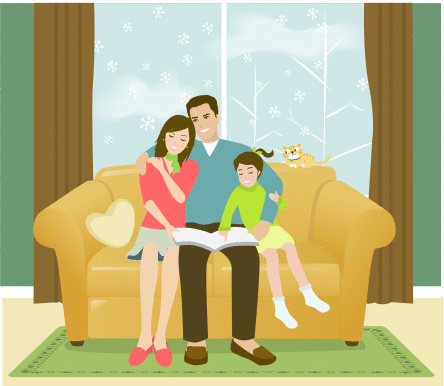 ОЖИДАЕМЫЕ РЕЗУЛЬТАТЫ И ЭФФЕКТЫ ПРОЕКТА:Ожидаемые результаты:в рамках инновационного проекта к работе с родителями в образовательной организации– положительный эмоциональный настрой педагогов и родителей на совместную работу по воспитанию детей. Родители уверены в том, что детский сад всегда поможет им в решении педагогических проблем и в то же время не навредит, поскольку будет учитываться мнение семьи и предложения по взаимодействию с ребенком. Педагоги, в свою очередь, заручены пониманием со стороны родителей большинства проблем. А в самом большом выигрыше находятся дети, ради которых и осуществляется данное взаимодействие;– учет индивидуальности ребенка. Педагог, постоянно поддерживая контакт с семьей, знает особенности, привычки своего воспитанника и учитывает их при работе, что, в свою очередь, ведет к повышению эффективности педагогического процесса;– возможность родителям проявить самостоятельность и, выбирая формировать уже в дошкольном возрасте то направление в развитии и воспитании ребенка, которое они считают нужным. Таким образом, родители начинают понимать ответственность, которую они несут за воспитание детей;– укрепление внутрисемейных связей, что тоже, к сожалению, является проблемным вопросом в педагогике и психологии на протяжении всех времен;– возможность реализации единой программы воспитания и развития ребенка в ДОУ и семье. Чем лучше налажено общение между семьей и группой детского сада, тем большую поддержку получит ребенок, тем вероятнее, что его жизнь в детском саду будет полна впечатлениями, любовью и доверием к окружению, а первый социальный опыт будет успешным; - повышение уровня воспитательно-образовательной деятельности родителей, что способствует развитию их творческой инициативы. Проводимая работа позволяет повысить психолого-педагогическую компетентность родителей  в вопросах детско-родительских отношений. - повышение авторитета семьи вера в необходимость совместных действий- использование широкого спектра методов работы с родителямиКРИТЕРИИ И ПОКАЗАТЕЛИ ОЦЕНКИ РЕЗУЛЬТАТИВНОСТИ ЭФФЕКТИВНОСТИ ИННОВАЦИОННОГО ПРОЕКТА:
Критерий1
Уровень компетентности педагогов по вопросам взаимодействия с семьей.
Показатели:
* Умение планировать собственную деятельность по работе с семьей на основе глубокого анализа предыдущей деятельности, типа семьи, их интересов, нужд и потребностей..
* Умение организовать правовое и психолого-педагогическое просвещение родителей, выбрать соответствующие целям формы организации, методы и приемы.
* Умение вовлечь родителей в образовательный процесс образовательной организации.
* Умение выявить и обобщить передовой педагогический опыт.Критерий 2Уровень сформированности условий, обеспечивающих включение семей в образовательное пространство образовательной организации.
Показатели:
*Наличие нормативно - правовых документов, регламентирующих и определяющих функции, права и обязанности семьи и дошкольного образовательного учреждения;
*Наличие методических материалов по вопросам взаимодействия  образовательной организации  с семьями разных категорий;
*Наличие социологических данных о контингенте семей воспитанников.Критерий 3Уровень удовлетворенности родителей качеством образовательных услуг в образовательной организации
Показатели:
*Полнота информации о целях и задачах  образовательной организации  в области воспитания, обучения и оздоровлении ребенка.
*Информированность о видах образовательных услуг в образовательной организации..
* Удовлетворенность характером воспитания, развития  и оздоровления ребенка в образовательной организации.
*Удовлетворенность содержанием знаний и умений, получаемых посредством дошкольного образовательного учреждения по практике семейного воспитания.
*Возможность участия в воспитательно-образовательном процессе образовательной организации.
*Удовлетворенность уровнем подготовки ребенка к школе.Критерий 4Степень эффективности взаимодействия дошкольного образовательного учреждения и семьи
Показатели:
*Рост воспитательного потенциала семьи.
*Положительные тенденции в изменении характера семейных отношений.
*Мотивационная готовность родителей к самообразованию в вопросах воспитания и развития детей.
*Активная субъектная позиция родителей..
*Расширение спектра совместных дел родителей и педагогического коллектива.
*Увеличение охвата родителей разнообразными формами сотрудничества.
*Рост посещаемости родителями мероприятий по педагогическому просвещению и активность их участия в них.ОСНОВНЫЕ МЕРОПРИЯТИЯ ИННОВАЦИОННОГО ПРОЕКТААктуальность и обоснование инновационного проекта       Одна  из актуальных проблем, относящихся к вечным  проблемам  человечества, - воспитание  детей. Сегодня  эта проблема  обсуждается  педагогами, психологами, родителями, социологами.       Практика  и  проведенные  научные  исследования, показывают,  что   родители  испытывают  трудности  в  воспитании   детей, которые  объясняются  целым  рядом  причин:  ухудшение состояния здоровья детей (психического, физического); социально-экономическими проблемами общества, ведущим к увеличению процента социально-незащищенных родителей и детей, социально-психологической тревожности, усталости, перераспределение материально-экономических функций внутри семьи, трудности организации семейной жизни на фоне кризисов;личностными проблемами родителей: усталостью, психическими и физическими перенапряжениями, тревогой в связи со снижением безопасности жизни, ростом чувства одиночества (особенно в неполных семьях)отсутствия понимания; глобальными проблемами, определяющими развитие взрослых и детей экологическими проблемами, локальными войнами и т.д.).        Так как в современных условиях деятельности дошкольного образовательного учреждения приоритетным направлением  является  работа с родителями и взаимодействие с семьей, то данные тенденции, происходящие в жизни общества, нельзя оставлять без внимания. Поэтому назрела необходимость обновления такого важного направления деятельности дошкольного образовательного учреждения – как работа с семьей.   Концептуальные основы проектаНа современном этапе работы детского сада актуальна тема взаимодействия всех участников образовательного процесса. Наиболее значимым направлением является сотрудничество с семьей воспитанников. Признание приоритета семейного воспитания требует иных взаимоотношений семьи и образовательных учреждений, а именно – сотрудничества, взаимодействия и доверительности. Детский сад и семья должны стремиться к созданию единого пространства развития ребенка. Инновационные процессы, проходящие в дошкольном учреждении, способствуют повышению педагогической компетентности родителей, могут положительно влиять на качество воспитания и развития дошкольников через создание лучших условий для их личностного развития, позволяют осуществить личностно - ориентированный подход к дошкольникам, дают возможность самосовершенствоваться в работе педагогам.Поэтому, осуществляя выбор путей обновления педагогического процесса в нашем детском саду, мы решили остановиться на таком важном направлении в работе образовательной организации как работа с семьей.Семья и детский сад – два общественных института, которые стоят у истоков нашего будущего, но зачастую не всегда им хватает взаимопонимания, такта, терпения, чтобы услышать и понять друг друга. Это может происходить по разным причинам. Семья и детский сад не могут заменить друг друга; у каждого из них свои функции, свои методы воспитания. Им надо научиться взаимодействовать в интересах ребёнка. Мы считаем главным в этом направлении установление доверия между семьёй  и детским садом, которое позволит корректировать воспитательные позиции родителей и самих педагогов Проследив состояние системы воспитания и обучения детей нашего детского сада  за предыдущие годы, выявив сильные стороны содержания образования, нами было отмечено и ряд проблем.Проблемы:       - Все чаще приходится сталкиваться с проблемой низкого образовательного уровня родителей. Достаточно частыми становятся случаи запущенности ребенка в семье. Родители не владеют в достаточной мере знаниями возрастных и индивидуальных особенностей развития детей, порой осуществляют воспитание вслепую, интуитивно.      -   С каждым годом все более заметной стала тенденция разделения функций воспитания в семье и образовательном учреждении. Педагоги сетуют на то, что родители не уделяют должного внимания своему ребенку. Родители в свою очередь жалуются, что их ребенок не получает того, что они ожидали от данного образовательного учреждения. Требования, предъявляемые родителями к образовательной организацией, педагогам возрастают, но в тоже время, как показали исследования семей воспитанников детского сада, во многих семьях наблюдается уменьшение «воспитательных ресурсов» родителей, приходящихся на каждого ребенка.      -   Низкие адаптивные возможности детей, поступающих в ясли: затруднение процесса адаптации, что негативно сказывается на состоянии физического и психологического здоровья воспитанников. Это опять же обусловлено низким уровнем психолого-педагогической культуры родителей.         Решением данных проблем, может быть создание единого образовательного пространства детского сада и семьи, в рамках которого реализуется одно из важнейших направлений работы в системе «педагог – ребенок - родитель»Этапы реализации инновационного проекта.I. Подготовительный этап  (2014г.)  Его цель - определение целей и форм взаимодействия между субъектами процесса. Задачи данного этапа:1.Анализ семейного социума для определения целесообразности  установления социального партнерства;2. Определение содержание и формы работы с  родителями (на основе мониторинга «Социального состава семей»)3. Установление индивидуальных контактов с  каждой семьей ее членами для; определений направлений  взаимодействия; разработка программ сотрудничества с определением сроков, целей  и конкретных форм взаимодействия  4.Работа планируется и будет выполняться как в целом по дошкольному учреждению, так и в каждой возрастной группе. При этом необходимо использовать разные формы работы: родительские собрания, родительские комитеты, Дни открытых дверей и др.-   разработка плана совместной деятельности педагогов с родителями.II. Этап реализации проекта (2014 – 2016 г.г.)Его цель - реализация программ сотрудничества между всеми участниками образовательного процесса.Важнейшим способом реализации сотрудничества педагогов и родителей является организация их совместной деятельности, в которой родители — не пассивные наблюдатели, а активные участники процесса, т.е. включение родителей в деятельность дошкольного учреждения.Под включением родителей в деятельность дошкольного учреждения мы понимаем их участие в:— организации образовательного процесса;— создании творческих групп, которые активно делятся своим опытом;— организации современной социально-развивающей среды в группах;— разработке планирования разных видов на всех уровнях;— привлечении родителей к оценке и контролю за деятельностью образовательной организации.Для реализации этой задачи необходимо:1) внедрение методики поэтапного включения родителей в деятельность дошкольного учреждения:а) повышение уровня психолого-педагогических знаний родителей в целях актуализации их образовательных потребностей;б) воспитание родителей как реальных заказчиков образовательных услуг, т.е. понимания ими назначения, целей, функций дошкольного учреждения;в) активное, систематическое участие родителей в деятельности дошкольного учреждения;2) создание комплекса необходимых условий на всех уровнях и этапах организации образовательного процесса для перехода родителей от роли пассивных наблюдателей к активному участию в сотрудничестве с образовательной организацией.III. Аналитический этап  проекта (2016 – 2017 г.г.)Его цель – подведение итогов социального партнерстваОбобщение  и анализ результатов работы: Проект нацелен на активное внедрение в практическую деятельность инновационных форм работы с детьми при непосредственном участии родителей. В результате проектной деятельности будут разработаны следующие продукты:перспективный план по работе с родителями в рамках проекта ;публикация «Инновационная деятельность ДОУ в работе с семьями воспитанников» ;информационно-методические папки для родителей: «Секреты воспитания!», «Зимой гуляем, наблюдаем, трудимся, играем!», «Прогулка – это важно!», «Активный отдых, это как?!», «Игры на природе!», «Использование в изобразительной деятельности с детьми разных материалов: ткань, нитки, картон, вата» и т.д.;фотоматериалы ;новые разработки, сценарии нетрадиционных форм работы с семьей, организации семейных клубов и родительских объединений;Методы  деятельности по внедрению инновационного проекта- изучение научно – практической, методической литературы по теме,- изучение нормативных и инструктивных документов,- анализ имеющегося опыта,- теоретическое моделирование,- педагогические технологии,- оперативное управление,- комплексное (перспективное и календарное) планирование;-педагогический анализ (наблюдение, опрос, интервьюирование, диагностика (первичная, промежуточная, итоговая), рисуночная методика,- контроль выполнения планов,-дополнительное ресурсное обеспечение,- изучение, анализ и обобщение опыта по инновацииСотрудничество в реализации инновационного  проектаОбщее руководство и координацию деятельности осуществляет заведующий образовательной организации.Проектирование, стратегическое руководство, оперативную корректировку – старший воспитатель.Тактическое руководство, оперативную  коррекцию – коллегиальные органы самоуправления и соуправления.Психолого - медико – педагогический контроль и сопровождение – врач – педиатр, старшая медицинская сестра, педагог – психолог, учитель - логопед.Оперативное исполнение – коллектив дошкольного образовательного учреждения и партнеры.Принципы успешного взаимодействия педагогов и семьи.1. Обеспечение субъектной позиции всех участников педагогического процессаРеализация этого принципа означает, что каждому родителю, педагогу, ребенку предоставлены право и возможность удовлетворять, реализовывать свои интересы, высказывать мнение, проявлять активность. Главное - сотрудничество, а не наставничество..Важнейшими условиями формирования субъектной позиции в любом виде деятельности являются:- осознание важности и значимости предстоящей деятельности для себя и других, личного вклада в общий результат, смотивированность на предстоящую работу;- включение детей и родителей в процесс целеполагания и планирования учебной и воспитательной деятельности;- ориентация на интересы и потребности семьи, родителей и детей, обеспечение им возможности добиться положительных результатов, успеха в работе. 2. Интеграция и дифференциация целей, задач и действий участников педагогического процесса, направленных на воспитание и развитие детей. Этот принцип требует:- обеспечения взаимной информированности педагогов и родителей об особенностях ребенка, его достижениях и трудностях, выявление общих проблем для решения;- определения, с одной стороны, общих задач воспитания детей, которые объединят усилия педагогов и родителей, а с другой стороны, конкретизации задач для каждой из взаимодействующих сторон;- совместного принятия решений, согласованности действий при выполнении решений, затрагивающих интересы взаимодействующих сторон;- согласованности требований к ребенку, обеспечения единства педагогических влияний на него;3. Гуманистическая ориентация во взаимодействии с семьей, которая предполагает:- выявление и учет интересов, потребностей участников взаимодействия при организации совместной деятельности и общения;- единый подход к развитию личности в семье и детском коллективе;- обеспечение каждому родителю возможности знать, как живет и развивается ребенок;- раскрытие индивидуальности каждого, предоставление возможности проявить свою индивидуальность и достичь успеха и одобрения окружающих в совместной деятельности;- принятие родителей, как своих союзников, единомышленников в воспитании ребенка;- принятие, учет традиции семьи, толерантность, уважительное отношение к каждому участнику взаимодействия, его мнению;- создание ситуаций проявления взаимного внимания, заботы о детях и родителях.- доброжелательный стиль общения педагогов с родителями. Позитивный настрой на общение является тем самым прочным фундаментом, на котором строится вся работа педагогов группы с родителями. 4. Научно практический принцип- создание методической базы для оснащения и контроля хода проекта;- организация оптимальных форм взаимодействия на разных этапах онтогенеза между социальными партнерами;- организация психологической  и педагогической помощи всем участникам проекта ;5. Индивидуальный подходНеобходим не только в работе с детьми, но и в работе с родителями. Воспитатель, общаясь с родителями, должен чувствовать ситуацию, настроение мамы или папы. Здесь и пригодится человеческое и педагогическое умение воспитателя успокоить родителя, посочувствовать и вместе подумать, как помочь ребенку в той или иной ситуации.6. ДинамичностьДетский сад сегодня должен находиться в режиме развития, а не функционирования, представлять собой мобильную систему, быстро реагировать на изменения социального состава родителей, их образовательные потребности и воспитательные запросы. В зависимости от этого должны меняться формы и направления работы детского сада с семьей.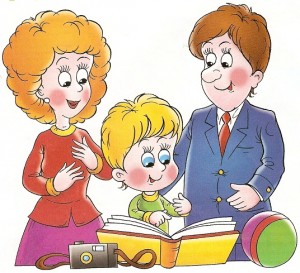 Основные формы реализации проектаБИБЛИОГРАФИЯ: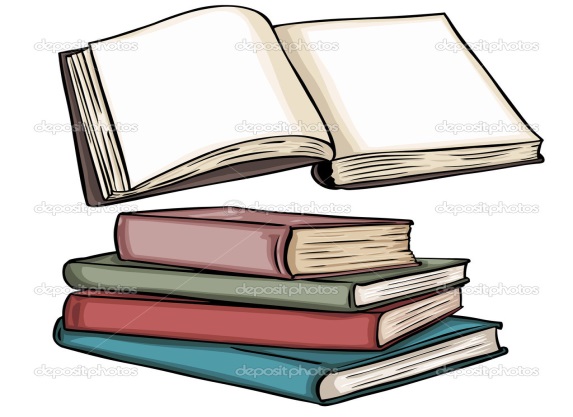 Горшенина В.В., Самошкина И.В. Система работы детского сада по вопросам семейного воспитания / В.В. Горшенина, И.В. Самошкина. – М.: Глобус, 2007.
2. Давыдова О.И.., Богославец Л.Г., Майер А.А. Работа с родителями в детском саду: Этнопедагогический подход. – М.: ТЦ Сфера, 2005. – 144 с. – (Приложение к журналу «Управление ДОУ») 
3. Детский сад – семья: аспекты взаимодействия / Авт.-сост. Глебова С.В.– Воронеж, 2007.
4. Дошкольное учреждение и семья – единое пространство детского развития: Методическое руководство для работников дошкольных образовательных учреждений / Т.Н. Доронова, Е.В. Соловьева, А.Е. Жичкина, С.И Мусиенко. – М.: ЛИНКА-ПРЕСС, 2001.
5. Доронова, Т.Н. Взаимодействие дошкольного учреждения с родителями. Пособие для работников дошкольных образовательных учреждений М., 2002.
6. Евдокимова Е.С., Додокина Н.В., Кудрявцева Е.. Детский сад и семья. Методика работы с родителями. Пособие для педагогов и родителей.   2007.
7. Зверева О.Л., Кротова Т.В. Общение педагога с родителями в ДОУ: Методический аспект. – М.: ТЦ «Сфера», 2005.
8. Зверева О. Л., Кротова Т. В. Родительские собрания в ДОУ. Методическое пособие. 2009 
9. Зенина Т.Н. Родительские собрания в детском саду / Т.Н. Зенина. – М., «Центр педагогического образования, 2008. – 80с.
10. Козлова А.В., Дешеулина Р.П. Работа ДОУ с семьей: Диагностика, планирование, конспекты лекций, консультации, мониторинг. – М.: ТЦ «Сфера», 2005.
11. Микляева Н.В. Создание условий эффективного взаимодействия с семьей / Н.В. Микляева. – М.: Айрис-пресс, 2006.
12. Пастухова И.О. Создание единого пространства развития ребенка: взаимодействие ДОУ и семьи / И.О. Пастухова. – М.: ТЦ Сфера, 2007..КАЛЕНДАРНЫЙ ПЛАН РЕАЛИЗАЦИИ ИННОВАЦИОННОГО ПРОЕКТА.Таблица 1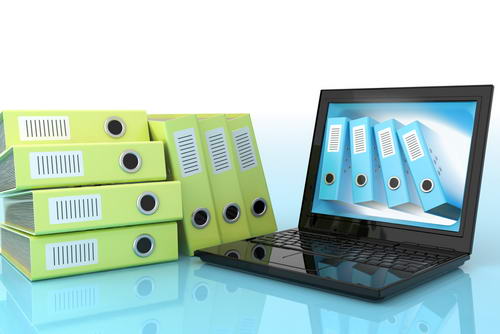 РЕСУРСНОЕ ОБЕСПЕЧЕНИЕ ИННОВАЦИОННОГО  ПРОЕКТА.Нормативно-правовое:                           разработка новых локальных актов, регламентирующих деятельность образовательной организации (приказов, положений, правил)   Научно-методические: функционирование творческой группы по реализации проекта в  образовательной организации ;разработка механизма, критериев и показателей оценки результативности реализации проекта;внедрение системы методических консультаций по ходу реализации проекта; Оснащение педагогов методическими пособиями и рекомендациями по использованию ИКТ в работе с детьми.Кадровые: создание условий для повышения квалификации, подготовки и переподготовки специалистов участвующих в реализации проекта;создание творческих групп.Информационные: формирование банка данных по реализации проекта;мониторинговые мероприятия;организация мероприятий по информированию общественности о ходе реализации проекта.Материально-технические: оснащение образовательной организации оргтехническими средствами: мультимедийными проекторами, ноутбуками;КАДРОВОЕ ОБЕСПЕЧЕНИЕ ИННОВАЦИОННОГО   ПРОЕКТА.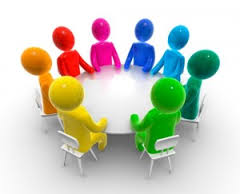 Таблица 2НОРМАТИВНО-ПРАВОВОЕ ОБЕСПЕЧЕНИЕ ИННОВАЦИОННОГО  ПРОЕКТА.Таблица 3ФИНАНСОВОЕ ОБЕСПЕЧЕНИЕ ИННОВАЦИОННОГО ПРОЕКТА.Таблица 4ОСНОВНЫЕ РИСКИ ИННОВАЦИОННОГО ПРОЕКТА И ПУТИ ИХ МИНИМИЗАЦИИ:Таблица 5ПРЕДЛОЖЕНИЯ ПО РАСПРОСТРАНЕНИЮ И ВНЕДРЕНИЮ РЕЗУЛЬТАТОВ ИННОВАЦИОННОГО ПРОЕКТА В  МАССОВУЮ ПРАКТИКУ:      Полученные в ходе реализации проекта результаты будут иметь практическую ценность:– для родителей в плане организации совместной деятельности с ребенком в домашних условиях;- для педагогов дошкольных образовательных учреждений  развивающей работы с детьми и их родителями  дошкольного возраста;            Наиболее приемлемыми формами трансляции полученного в ходе реализации проекта опыта считаем:   – информационные брошюры, содержащие описание и иллюстративный материал методики проведения совместной деятельности педагогов, родителей  с детьми;   – мастер-классы;   – консультации (за рамками проекта);   – дни открытых дверей для родителей и педагогов других дошкольных образовательных учреждениях;   – сайт образовательной организации.УСТОЙЧИВОСТЬ РЕЗУЛЬТАТОВ ИННОВАЦИОННОГО ПРОЕКТА.обоснована наличием:- нормативной базой, приведенной в соответствие с требованиями Федерального государственного образовательного стандарта ;- наличием   кадровых, финансовых, материально-технические и иные условий реализации  проекта;- повышение профессиональной компетентности педагогов образовательной организации  по вопросам взаимодействия с семьей;- разработанной  системы материального поощрения для сотрудников, участвующих в реализации проектом взаимодействия с семейным социумом;- разработанным планом  работы дальнейшего сотрудничества с семейным социумом.- реализацией  мероприятий по развитию материально-технической базы.ОСНОВНЫЕ ИННОВАЦИОННЫЕ ПРОЕКТЫ ОБРАЗОВАТЕЛЬНОЙ ОРГАНИЗАЦИИ ЗА  ПОСЛЕДНИЕ  3 ГОДА.Таблица 6КоллективныеИндивидуальныеНаглядно-информационныеДень открытых дверейИгровые проектыКруглый столМузыкальный семейный киоскРодительские собранияСемейный клубСеминары-практикумы для родителейСовместные праздникиТворческая семейная мастерскаяАнкетирование Индивидуальные беседыКонсультацииВстречи с узкими специалистамиПосещение на домуИ другиеИнформационные папки для родителейИнформационные листкиПамятки для родителейМетодическая копилка для родителейРодители советуют (пункт обмена опытом)ФотогалереиФоторепортажиВыставки рисунков и поделокСтенды, ширмыСемейные тематические фотоконкурсыКОНТРОЛЬ ИННОВАЦИОННОГО ПРОЕКТАКОНТРОЛЬ ИННОВАЦИОННОГО ПРОЕКТАМетод оперативного управления Образовательный мониторинг. Педагогический мониторинг. Анкетирование родителей Оперативный, тематический, итоговый контроль №п/пЭтап проектаМероприятие проектаСроки или период (в меся-цах)Ожидаемые результатыПодго-тови- тельный этапОпределение целей и форм взаимодействия между субъектами процессаОпределение целей и форм взаимодействия между субъектами процессаОпределение целей и форм взаимодействия между субъектами процесса1.Проведение родительского собрания для определения целей и задач проектаЯнварь 2014Определение целей  и задач проектаУстановление индивидуальных контактов с  каждой семьей ее членами для; определений направлений  взаимодействия; разработка программ сотрудничества с определением сроков, целей  и конкретных форм взаимодействия2.Анкетирование родителейЯнварь-Март    2014Анализ семейного социума для определения целесообразности        установления социального партнерства3.Мониторинг социального состава семьиЯнварь-Март    2014Анализ семейного социума для определения целесообразности        установления социального партнерства4.Оформление информацион ных стендов в группах, холлахЯнварь-Декабрь    2014Активизация родительского внимания к вопросам воспитания детей, жизни ребенка в детском саду5.Беседы, консультации с родителямиВ течении годаАктивизация родительского внимания к вопросам воспитания детей, жизни ребенка в детском саду6.Педагогическое совещание «Стратегия взаимодействия детского сада и семьи»Лекторий-«Ознакомитель ная лекция для педагогического коллектива»Тренинг для педагогического составаянварьиюнь2014Формирование группы сотрудников детского сада, заинтересованных в участии в работе по реализации  проектаЭтап реализации проектаРеализация программ сотрудничества между всеми участниками образовательного процессаРеализация программ сотрудничества между всеми участниками образовательного процессаРеализация программ сотрудничества между всеми участниками образовательного процесса9.Мастер-классы, тренинги, обмен педагогическим опытомВ течение реализа ции проектаПовышение профессиональной компетентности педагогов МАДОУ по вопросам взаимодействия с семьей10.Семинары – практикумы, обучающие тренинги и мастер – классы,Конкурс проектовВстреча за круглым столомВ течение реализа ции проектаРазработка социально-значимых проектов взаимодействия детского сада с семьей  по различным направлениям деятельности детского сада11.Мастер-классы и семинары для родителей.Индивидуальные консультацииСоздание памяток и рекомендацийВ течение реализа ции проектаОказание научной и практической помощи родителям .12.Консультации:«Все о детском питании»,«Кризис трех лет»,«Учимся-играя»,«Роль отца в воспитании ребенка»,«Неполная семья. Особенности воспитания»,«Ребенок и компьютер»Привлечение родительского интереса к проблемам воспитания дошкольников.13Организация и проведение родительских проектов «Счастливый выходной день детей»Март-Май 2015Установление дружеских отношений среди родителей в группах.14Спортивные соревнования среди семей«Мама, папа, я-спортивная семья»,«Малые олимпийские игры»,«Мой папа-самый сильный, ловкий»В течении реализа ции проектаСплочение детей и родителей в группах.Активизация  уровня участия родителей в мероприятия ДОУ.Пропаганда ЗОЖ. 15Конкурс среди групп детского сада на лучшую стенгазету о детях группыОктябрь-Ноябрь2015Сформированность общности интересов детей, родителей и воспитателей групп.16.Методические заседание, педагогические совещания, мозговой штурмВ течении реализа ции проектаРазработка методических материалов для реализации данных проектов17Фольклорныеразвлечения «Широкая масленица»Март2015,2016,2017Сформированность общности интересов детей, родителей и воспитателей групп18Заседания администрации совместно с профкомом ДОУВ течении реализа ции проектаРазработка системы материального поощрения для сотрудников, участвующих в реализации проектом взаимодействия с семейным социумомАналитический этапПодведение итогов социального партнерстваПодведение итогов социального партнерстваПодведение итогов социального партнерства19.МониторингСкринингДиагностикаМай 2017Получение  анализа проделанной работы20.Проведение родительской конференции«Удовлетво ренность взаимодейст вием детского сада и семей воспитанников»Май 2017Открытое обсуждение материалов проекта на всех уровнях системы дошкольного образования21.Презентация Проекта.Май 2017Открытое обсуждение материалов проекта на всех уровнях системы дошкольного образованияИСПОЛЬЗОВАНИЕ  ИКТ   ВО ВЗАИМОДЕЙСТВИ С РОДИТЕЛЯМИ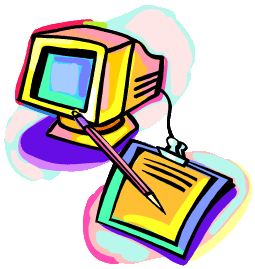 ИСПОЛЬЗОВАНИЕ  ИКТ   ВО ВЗАИМОДЕЙСТВИ С РОДИТЕЛЯМИИСПОЛЬЗОВАНИЕ  ИКТ   ВО ВЗАИМОДЕЙСТВИ С РОДИТЕЛЯМИ№ п/пНаправления использования ИКТСодержание1.Подготовка к взаимодействию с родителями с использованием интернет ресурсовСайты:http://www.materinstvo.ruhttp://www.solnet.eehttp://www.kid.ruhttp://www.mama.ruhttp://www.prodetey.ruhttp://www.7ya.ruhttp://www.nanya.ru2.Создание тематических слайдовых презентаций«Русская народная игрушка»; «Наши мамы лучше всех!»; «Весна пришла», «Зимние развлечения», «В правильном питании-наше здоровье!», «Лес-наше богатство!»3.Организация работы с педагогамиСлайдовые презентации к педсоветам и семинарам: «Новые валеологические игровые технологии»;  «Оздоровительно-развивающие игры»; «Образовательная программа  дошкольного учреждения»4.Организация работы с родителямиСлайдовые презентации к родительским собраниям: «Если хочешь быть здоров – закаляйся!»; «Факторы разрушающие здоровье»; «Наш детский сад»; «О Правильном питании»; «Семейные традиции»; «В школу с удовольствием!»5Создание сайта  образовательной организацииНормативно-правовая  база,контактная информация для связи с образовательной организацией, режим работы,информация о количестве групп, реализуемых программах, направлениях деятельности, об администрации, о достижениях,документы, регламентирующие право на образовательную деятельность: лицензия, свидетельство о государственной  аккредитации, Устав образовательной организации, локальные акты, изменения в образовательную программу, годовой план.№п/пФ.И.О. МБДОУДолжность, образованиеНаименование проектов,выполненных(выполняемых)В течении 3 летФункционалв проекте ДОУ1.Коровченко Т.Ю.Заведующий, среднее педагогическое«Экология в жизни детей»«Если хочешь быть здоров-правильно питайся!»Руководитель проекта2.Куртюкина М.С.Старший воспитатель,Высшее педагогическое«Экология в жизни детей»«Если хочешь быть здоров-правильно питайся!»Теоретическое, стратегическое  руководствопрокта3.Золотаревав Е.А.Учитель-логопед,Высшее педагогическое«Экология в жизни детей»Участникпроекта4.Ермилова И.В.Учитель-логопед,Высшее педагогическоеУчастникпроекта5.Спиридонова Л.А.Муз.руководитель,Среднее          специальное«Экология в жизни детей»Участникпроекта6.Полиховская М.Д.Музыкальный руководитель,Среднее специальноеУчастникпроекта7.Войтковская Т.В.Педагог-психолог,Высшее педагогическоеУчастникпроекта8.Афанасьева Т.А.Воспитатель.Среднее педагогическое«Экология в жизни детей»Участникпроекта9.Баклина Л.П.Воспитатель,Среднее специальное,курсы переподготовкиУчастникпроекта10.Бойницкая Ю.А.Воспитатель,Среднее специальное,1 курса педвузаУчастникпроекта11.Буслаева А.В.Воспитатель,Педагог-психолог,Высшее              педагогическое«Экология в жизни детей»«Если хочешь быть здоров-правильно питайся!»Участникпроекта12.Гусева Г.В.Воспитатель,Высшее педагогическое«Если хочешь быть здоров-правильно питайся!»Участникпроекта13.Ерепилова С.Н.Воспитатель,Среднее специальноеУчастникпроекта14.Киселева Н.А.Воспитатель,Среднее педагогическое«Экология в жизни детей»УчастникПроекта15.Лелишенцева Т.В.Воспитатель,Среднее специальное,Курсы переподготовки16.Игнатьева Н.Ф.Воспитатель,Среднее специальное«Если хочешь быть здоров-правильно питайся!»Участникпроекта17.Иванова О.Н.Воспитатель,Ср.специальное«Экология в жизни детей»Участникпроекта18.Нуждина Ю.А.Воспитатель,Среднее специальное,1 курс педвузаУчастникпроекта19.Митянина В.В.Воспитатель,Средне специальное«Экология в жизни детей»Участникпроекта20.Рожкова А.А.Воспитатель,Высшее специальное.Курсы переподготовки21.Свиридова Г.Д.Воспитатель,Среднее педагогическое«Экология в жизни детей»Участникпроекта22.Степанова Т.И.Воспитатель,Среднее специальноеКурсы переподготовки«Экология в жизни детей»Участникпроекта23.Щепанская О.М.Воспитатель,Среднее педагогическое«Экология в жизни детей»Участникпроекта24.Щеголева Т.Г.Воспитатель,Среднее специальное,«Экология в жизни детей»Участникпроекта25.Тряпельникова Т.И.Воспитатель,Высшее педагогическое«Экология в жизни детей»Участникпроекта№п/пНаименование нормативного правового актаОсновные положения1.Закон РФ «Об образовании»Статья 44. Права, обязанности и ответственность в сфере образования родителей (законных представителей) несовершеннолетних обучающихся3.Родители (законные представители) несовершеннолетних обучающихся имеют право:…2) дать ребенку дошкольное, начальное общее, основное общее, среднее общее образование в семье. Ребенок, получающий образование в семье, по решению его родителей (законных представителей) с учетом его мнения на любом этапе обучения вправе продолжить образование в образовательной организации;3) знакомиться с уставом организации, осуществляющей образовательную деятельность, лицензией на осуществление образовательной деятельности, со свидетельством о государственной аккредитации, с учебно-программной документацией и другими документами, регламентирующими организацию и осуществление образовательной деятельности;4) знакомиться с содержанием образования, используемыми методами обучения и воспитания, образовательными технологиями, а также с оценками успеваемости своих детей;5) защищать права и законные интересы обучающихся;6) получать информацию о всех видах планируемых обследований (психологических, психолого-педагогических) обучающихся, давать согласие на проведение таких обследований или участие в таких обследованиях, отказаться от их проведения или участия в них, получать информацию о результатах проведенных обследований обучающихся;7) принимать участие в управлении организацией, осуществляющей образовательную деятельность, в форме, определяемой уставом этой организации4. Родители (законные представители) несовершеннолетних обучающихся обязаны:1) обеспечить получение детьми общего образования;2) соблюдать правила внутреннего распорядка организации, осуществляющей образовательную деятельность, правила проживания обучающихся в интернатах, требования локальных нормативных актов, которые устанавливают режим занятий обучающихся, порядок регламентации образовательных отношений между образовательной организацией и обучающимися и (или) их родителями (законными представителями) и оформления возникновения, приостановления и прекращения этих отношений;3) уважать честь и достоинство обучающихся и работников организации, осуществляющей образовательную деятельность.5. Иные права и обязанности родителей (законных представителей) несовершеннолетних обучающихся устанавливаются настоящим Федеральным законом, иными федеральными законами, договором об образовании (при его наличии).6. За неисполнение или ненадлежащее исполнение обязанностей, установленных настоящим Федеральным законом и иными федеральными законами, родители (законные представители) несовершеннолетних обучающихся несут ответственность, предусмотренную законодательством Российской Федерации2.Федеральный государственный образовательный стандарт1.4.Основные принципы дошкольного образования:содействие и сотрудничество детей и взрослых, признание ребенка полноценным участником (субъектом) образовательных отношений;поддержка инициативы детей в различных видах деятельности;сотрудничество Организации с семьёй;1.5.Стандарт направлен на достижение следующих  задач:9) обеспечения психолого-педагогической поддержки семьи и повышения компетентности родителей (законных представителей) в вопросах развития и образования, охраны и укрепления здоровья детей.1.7. Стандарт является основой для:          6) оказания помощи родителям   (законным представителям) в воспитании детей, охране и укреплении их физического и психического здоровья, в развитии индивидуальных способностей и необходимой коррекции нарушений их развития3.Образовательная программа образовательной организации«Цель этой деятельности: повышение педагогической грамотности родителей. Для решения этой цели используем разнообразные формы работы:...»  «…Включение родителей в деятельность ДОУ осуществляется через  создание условий для их участия  в планировании, организации  и контроле за деятельностью дошкольного учреждения…»     «…Успешное осуществление  интеграции семейного  и общественного воспитания, переход на качественно новое содержание и технологии образовательного процесса, изменение стиля и форм взаимодействия дошкольного учреждения и семьи содействует выработке общей стратегии  развития личности ребенка, формированию единого образовательного пространства….»4.Программа развития образовательной организации«Основные направления программы:3.Создание единого образовательного пространства в ДОУ и семье, тесное сотрудничество с семьями воспитанников…»№п/пнаправлениягодИсточники финансированияОбъемыФинансирования(тыс.руб.)1.Информационное обеспечение2014Бюджетвнебюджет100 0002.Материально-техническое обеспечение2014-2017Бюджетвнебюджет550 0003.Повышение квалификации педагогов2014-2017Бюджетвнебюджет100 000№п/пОсновные риски инновационного проектаПути их минимизации1.Изменение педагогического состава, увольнение из образовательной организации педагогов, специалистов. Опора на обучение, повышение квалификации педагогов.Изучение опыта других образовательных организаций.Обучение педагогов инновационной деятельности.2.Неприятие и непонимание родителями актуальности проектаДетальное обсуждение возможных вариантов и выбор наиболее приемлемых с учетом актуальности, результативности, новизны, методической разработанности, времени для внедрения, нормативно-правовой базы. Широкое информирование родительской общественности, реклама, маркетинг. Индивидуальное консультирование, 3.Использование ИКТ технологий в педагогическом процессе:недостаточная оснащённость ДОУ оргтехническим средствамиПривлечение спонсорских и благотворительных средств№п/пПериодреализацииинновационногопроектаНазваниеинновационногопроектаИсточники и объем финансированияОсновныерезультаты1.Сентябрь  2011-Май 2012гг«Экология в жизни детей»СпонсорскаяпомощьПовышение уровня экологического образования детей, развитие их творческих способностей, познавательно- личностного потенциала, высокие индивидуальные достижения воспитанников. повышение уровня экологического образования детей, развитие их творческих способностей2.Сентябрь 2012-Май 2013гг«Если хочешь быть здоров-правильно питайся!»СпонсорскаяпомощьСформированы основные понятия рационального питания, потребность в здоровом питании и образе жизни, умение выбирать полезные продукты, воспитывать чувство ответственности за своё здоровье, бережное отношение к народным традициям питания.Повышение уровня знаний, умений и навыков у родителей, снижение уровня заболеваемости детей, формирование  интереса к здоровому питанию в семьях.